WYKONANIE KOSTKI – SZABLON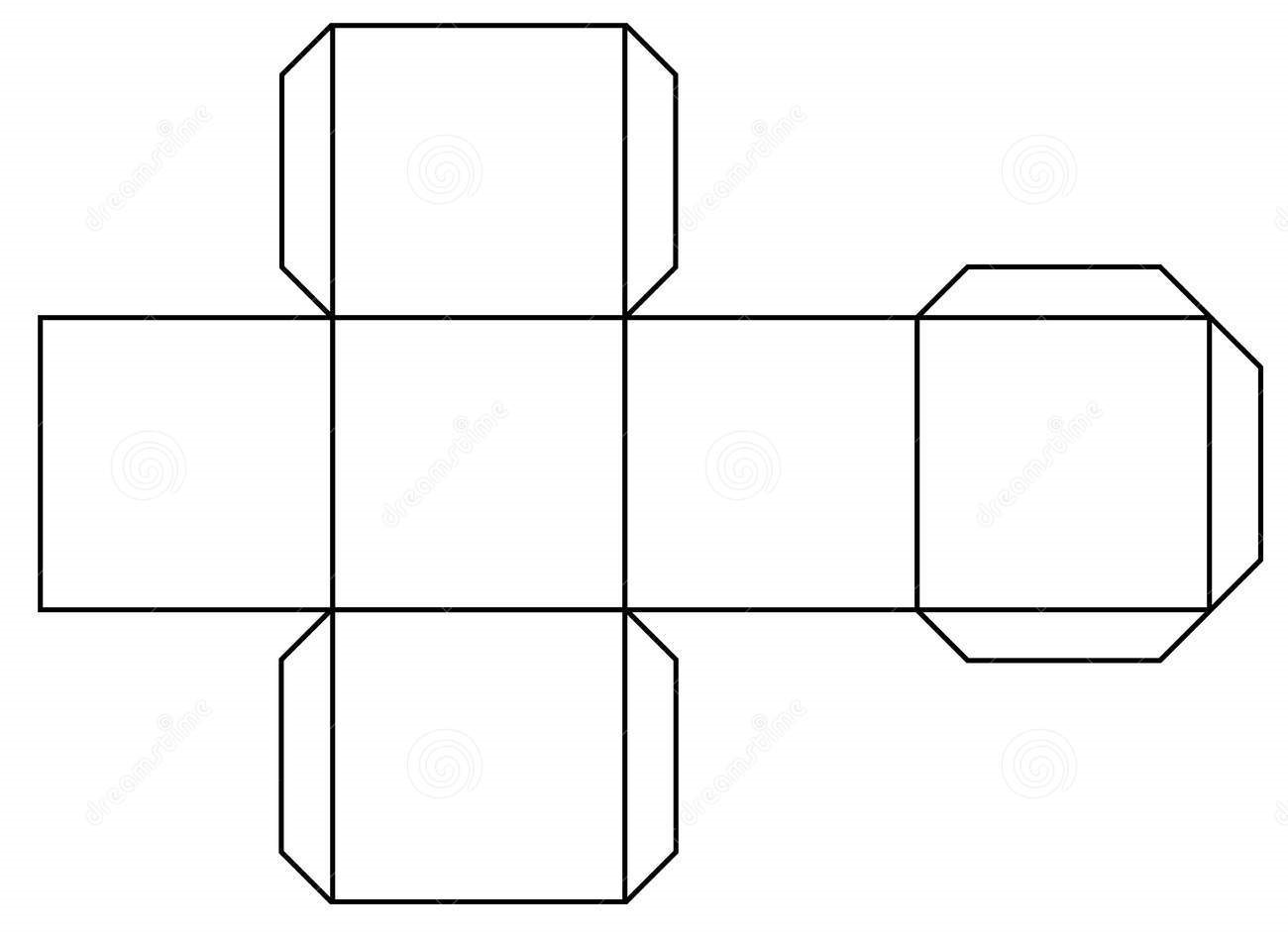 